OBEC  HLUCHOV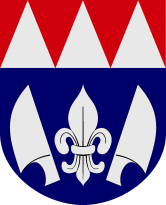 Hluchov 2, 798 41 Kostelec na Hané                                               okres Prostějov, tel : 582 378 138 Ministerstvo zdravotnictví  mimořádným opatřením ze dne 23.3.2020,č.j. MZDR 12745/2020-3 s účinností ode dne 24.3.2020 do 1.4.2020 nařídilo všem orgánům veřejné moci a správním orgánům zachovávat omezený provoz vyplývající z nouzového stavu .Z tohoto důvodu byly úřední hodiny pro veřejnost  upraveny následovně :Pondělí           8:00  -  11:00 hodStředa          13:00  -   16:00 hod.V těchto úředních hodinách budou vyřizovány pouze neodkladné záležitosti . Žádáme občany, aby přednostně využívali telefonického ,elektronického či písemného kontaktu ve všech případech, kdy je to možné .   Kontakty : 582 378 138                            601 521 460                    ou@hluchov.cz                                                                                       Ing.Lenka Vyhlídalová                                                                                             starostka obce     e-mail                    IČ             bankovní spojení            http                   datová schránka      ou@hluchov.cz     00288241      12226701 / 0100     www.hluchov.cz            y7abi7k  